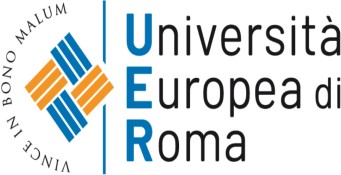 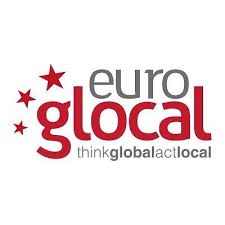 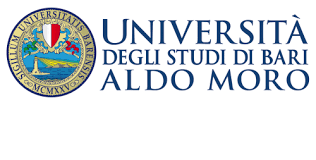 MODULO ACCETTAZIONE PROGRAMMA ERASMUS+ FOR TRAINEESHIP 2021/2022Il presente modulo va compilato in duplice copia: una copia deve rimanere all'interessato, l’altra va inviata all’Ufficio Relazioni Internazionali dell’Università Europea di Roma, all’indirizzo relazioni.internazionali@unier.it. entro il 15 gennaio 2021.Gli studenti dell’Università degli Studi Aldo Moro di Bari dovranno depositarne una copia originale presso la Sezione Internazionalizzazione, U.O. Mobilità Internazionale del proprio ateneo. Cognome	_______________________Nome	_____________________________Nato a	_________	Prov.________	Il ________	Cittadinanza	Codice fiscale	__________	Matricola ______________Indirizzo ______________________________________	Cap _______________		Città	__________	Prov.	_________Telefono Cellulare_________________		E-mail________________	Recapito _______________________________________________________	Iscritto per l’a.a. 20__/20__all’Università degli Studi ___________________________Corso di Laurea Triennale in_________________________Corso di Laurea Magistrale in________________________	Durata della borsa: 3 mesi	Periodo di partenza______________		Area disciplinare_______________	Il sottoscritto, partecipante al programma Erasmus+ for Traineeship 2021/2022 dichiara di essere consapevole:che la borsa che verrà assegnata dalla Commissione Europea è finalizzata a un soggiorno all'estero per svolgere le attività previste dal programma Erasmus+ for Traineeship;che il tirocinio all'estero dovrà svolgersi per il numero di mesi indicati nell’ambito di un periodo continuativo;entro 15 giorni dal rientro in Italia, il sottoscritto si impegna a presentarsi presso l’Ufficio Relazioni Internazionali per consegnare le attestazioni originali rilasciate dalla sede presso cui ha svolto il tirocinio comprovanti l'intero periodo trascorso all'estero e l'attività svolta. (Gli studenti dell’Università degli Studi Aldo Moro di Bari dovranno inviare tutta la documentazione relativa alla propria mobilità all’indirizzo relazioni.internazionali@unier.it e contestualmente consegnarne una copia originale presso la Sezione Internazionalizzazione, U.O. Mobilità Internazionale del proprio ateneo)Il sottoscritto si impegna a firmare il contratto definitivo prima della partenza. Il sottoscritto, con la firma del presente modulo è consapevole di tutti gli obblighi connessi alla partecipazione al programma Erasmus+ for Traineeship 2021/2022.(Luogo), (Data)_________________Firma dello studente ____________________________